Problémové dvojice slov   B   LJméno ________________________________13. 11. 2020BÝT       někde prostě jen tak být, někde pobývat, cizím slovem existovatBÍT         mlátit, tlouci, bušit…Doplň do vět se správným  I  Y a ve správném tvaru. Můžeš přidat i vhodnou předponu tak, aby věty dávaly smysl.    16bStrýc Oskar __________________ často na chatě.Teta Žofie tam ______________ s ním.Večer tam ___________________ snad tisíc komárů.Oskar je chtěl všechny _______________________ .________________ to ale nadlidský úkol.Komáři ____________________ všude kolem.Oskar __________________plácačkou kolem sebe.________________ z toho úplně vyčerpaný.Všechny vás _____________________, křičel do tmy.Žofie se ____________ projít u rybníka.Měl jsi tam, Oskare, ______________ se mnou. Tam jich musí _________________snad milion! Večer u vody to ________________ s komáry nejhorší. Komáří armáda _________________ hráz i vzdálený břeh. Nikdo je nedokáže všechny ____________________.         Ten člověk se jmenuje ______________________ .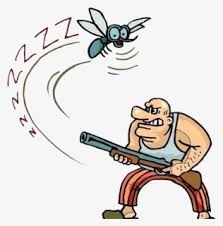 BLÝSKÁ             leskne se, třpytí seBLÍZKÁ            není daleko, naopak docela blízko.      11bDoplň do vět se správným  I  Y a ve správném tvaru. Můžeš přidat i vhodnou předponu tak, aby věty dávaly smysl.Rybník je od chaty celkem ____________________ .Večer se na hladině ___________________ hvězdy.Po ránu se v trávě ______________________ rosa.Žofie spěchá do ______________________ lesa.Nese si košík na houby. V mechu se ______________ klouzek.Žofka šlápla do bláta. Ach! Mé __________________ tenisky.Ještě že to má do chaty tak _________________________ .Na verandě se ___________________ její nové holínky.Předpověď počasí říká, že bouřka už je ____________________ .Asi je to tak, za rybníkem už se _______________________ .    A jak se jmenuje tahle dáma? ________________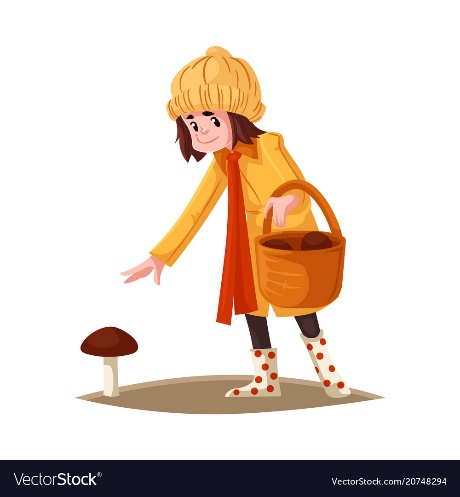 27 b